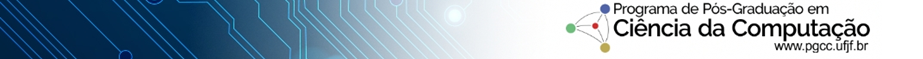 CRITÉRIOS PARA O ESTÁGIO DE DOCÊNCIA DO PPGCCO Estágio de Docência é uma disciplina destinada a iniciar os discentes na atividade de docência, obrigatória para a conclusão do curso de mestrado dos alunos bolsistas do PPGCC e facultativa para os demais alunos. A disciplina de Estágio em Docência se desenvolve a partir da participação do discente na tutoria de uma disciplina ou conjunto de disciplinas, prioritariamente de graduação, sob a supervisão de pelo menos um professor. Corresponde a 60 horas de atividades em um semestre letivo da graduação, equivalente a 4 horas de atividades semanais. No máximo 50% da carga horária será para atividades em sala de aula.Os projetos de tutoria deverão ser encaminhados pelos professores responsáveis pela disciplina e aprovados pela Comissão Permanente de Bolsas do PPGCC (CPB).Os projetos deverão estar relacionados prioritariamente a disciplinas de graduação, mas também serão aceitos projetos envolvendo disciplinas vinculadas ao PPGCC em casos excepcionais. O professor supervisor do estágio deverá indicar, no projeto, atividades docentes típicas, de forma que a tutoria possa funcionar como um estágio para a docência e com a carga horária equivalente ao especificado acima, para cada vaga pleiteada.  As seguintes atividades poderão constar do plano de tutoria:Acompanhar os alunos no desenvolvimento de trabalhos práticosApoiar o professor na elaboração de trabalhos e listas de exercíciosAtender os alunos para tirar dúvidas Auxiliar o professor na elaboração de exercícios e respectivas soluções Auxiliar o professor na elaboração e reestruturação de material didático Auxiliar o professor nas atividades e aulas práticas no laboratório de computação Auxiliar o professor nas dinâmicas de grupo, atividades vivenciais e jogos Auxiliar o professor no desenvolvimento de códigos computacionais como exemplo de soluçõesAuxiliar os palestrantes durante as apresentaçõesColaborar com o professor na aplicação de avaliações presenciaisDar suporte o professor na correção de provas Dar suporte para os alunos na elaboração de atividades e avaliações à distância no ambiente virtualMinistrar aulas de exercícios e de revisão para os alunosMinistrar aulas expositivas assistidas pela docente responsávelMinistrar palestras sobre temas relacionados à sua pesquisa. A distribuição dos alunos para preenchimento das vagas de tutoria ficará a cargo da Comissão Permanente de Bolsas do PPGCC.As horas relativas às atividades de tutoria só serão contabilizadas no caso de aproveitamento satisfatório (conceito A, B ou C) no relatório final. O plano de atividades e o relatório final deverão ser encaminhados ao PPGCC em formulário próprio, o primeiro em até 15 dias após o início das atividades e final em até 15 dias após o término do semestre letivo, respectivamente. Os discentes farão inscrição nas vagas disponíveis, aprovadas pela CPB. Os discentes serão alocados pela CPB nas vagas disponíveis.PLANO DE ATIVIDADES DO ESTÁGIO DE DOCÊNCIAPLANO DE ATIVIDADES DO ALUNO NA DISCIPLINARELATÓRIO DE ATIVIDADES DO ESTÁGIO DE DOCÊNCIA Visto:Presidente da CPB: _________________________________________Data: ___________________PROCEDIMENTOS PARA PEDIDO DE ESTÁGIO DOCÊNCIAA CPB comunicará aos discentes e docentes sobre a abertura do processo de pedido de estágio docência idealmente em data anterior ao início do período letivo da graduação no qual ocorrerá o estágio.Os docentes deverão encaminhar, em formulário web próprio da CPB, o plano de atividades do estágio docência até a data estipulada pela CPB.Os discentes farão inscrição nas vagas disponíveis. A CPB fará a alocação dos discentes e comunicará o resultado aos discentes e docentes..Ao final do semestre letivo, o discente deverá solicitar ao docente da disciplina o Relatório de Atividades do Estágio Docência, devidamente assinado, e encaminhá-lo à Secretaria do PPGCC para lançamento do conceito no SIGA em até 15 dias após o encerramento do período letivo da graduação. Para os casos excepcionais ou dificuldade de comunicação com o docente, o discente deverá comunicar imediatamente a CPB.Nome do(a) aluno(a):Matrícula:Disciplina:Código:Turma:                        Semestre: Número de créditos: Professor(a) responsável pela disciplina: SIAPE:SEMANAATIVIDADESATIVIDADESCARGA HORÁRIAProfessorNome do(a) aluno(a):Matrícula:Disciplina:Código:Turma:                        Semestre: Número de créditos: Professor(a) responsável pela disciplina: SIAPE:Parecer do professor responsável pela tutoria:Conceito: ____________________              % de Frequência: _______________ Assinatura:___________________________________________Data: ________________________